1.3 Kirchhoff’s Laws and Nodal AnalysisThe analysis of circuits is based on Kirchhoff’s current law (KCL) and voltage law (KVL). The KCL states that the sum of all currents leaving any node at any time is zero. This is because charges ideally cannot accumulate at node. (In a real circuit, parasitic capacitances are present at all nodes. Their currents must be included to make this statement valid.) The KVL states that the sum of all branch voltages in a loop is zero. The Kirchhoff’s laws are illustrated for a simple circuit in Fig. 1.7. 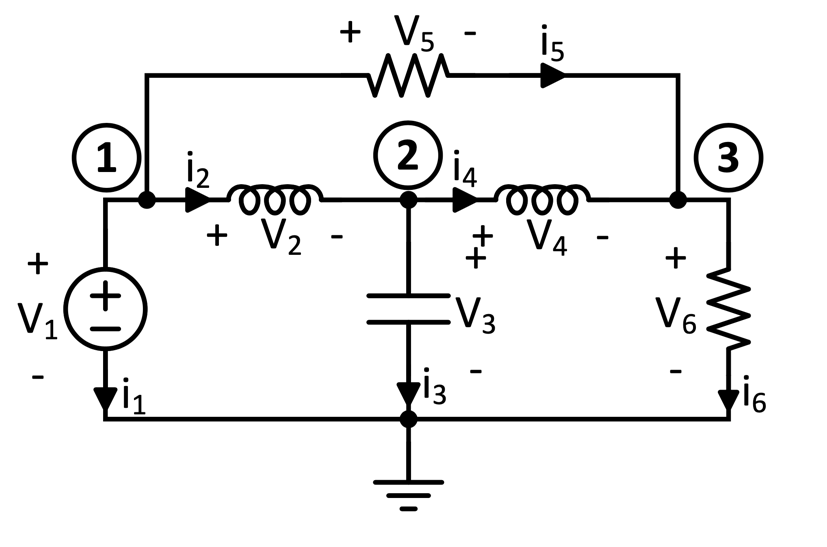 Figure 1.7: Circuit analysis example.Denoting the current in branch k by ik, the KCL leads to the relations Denoting the branch voltages by vk and the node voltages by ei , the KVL gives the equationsIt is efficient at this point to introduce vector and matrix notations. We define the incidence matrix A. Its element in row I and column j is The branch currents can be collected into a column vector . Here, b is the number of branches in the circuit. Then, the KCLs can be written in the simple formHere, 0 is the column vector of zeros. Similarly, collecting the branch and node voltages into column vectors, the KVL can be written in the concise form      Kirchhoff’s current law can be generalized. Let a part of the circuit enclosed in a closed surface, sometimes called a Gaussian surface (Fig.1.8). Within the surface lie N nodes. Since the KCL holds for all these, the sum of all currents leaving them is ∑i = 0. Some of these currents flow to nodes which are outside the surface. The branches carrying these connect the circuit inside the surface to the rest of the circuit, and cutting these branches open will cause the circuit to be cut into parts. They are related to the cutsets of graph theory. In Fig. 1.8(a), a surface enclosing C2 and R3 shows that the currents through these elements are equal. Fig. 1.8(a) shows a test for parallel-connected two-ports. The Gaussian surface proves that in the test circuit both stages function as two-ports before the short is added between their outputs. In Fig. 1.8(b), a surface enclosing C2 and R3 shows that the currents through these elements are equal, and hence the charge in the enclosed space remains unchanged.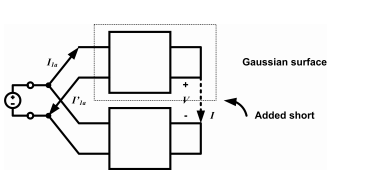 (a)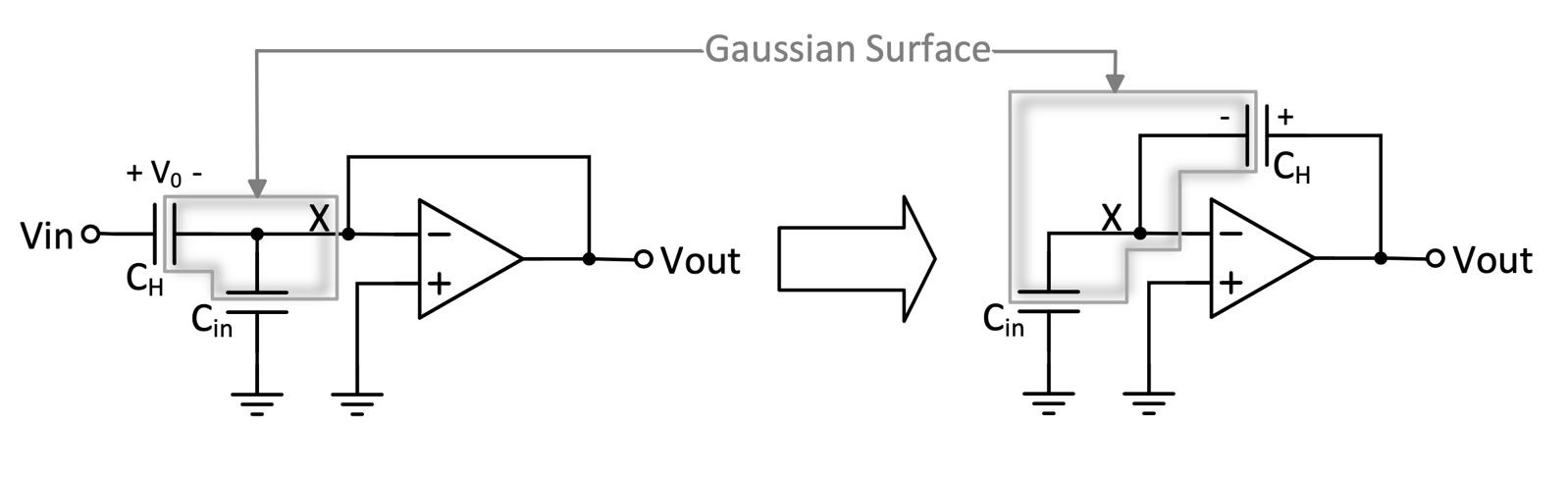 (b)Figure 1.8: Circuits with Gaussian surfaces.     To prove that the total of the currents leaving a Gaussian circuit is zero, note that when we add up the currents leaving the nodes within the surface, those between internal nodes cancel since they leave one internal node but enter another. Thus, the total equals the sum of currents leaving the surface, which therefore also equals zero.      In conclusion, the sum of currents leaving the part of a circuit within a closed surface is zero. This is a useful generalization of the KCL. It can be applied in the analysis of both active and passive circuits. Note that the ground and bias nodes are not allowed to be within the surface.      Kirchhoff’s laws are based solely on the configuration (topology) of the circuit. Adding the relationships between branch voltages and branch currents, the circuit can be fully analyzed. Operating in the Laplace transform domain, let Yii denote the sum of all admittances connected to node i, and let Yij denote the sum of all admittances connected between nodes i and j. We can construct the nodal admittance matrix Y from these admittance parameters such that yij is the element in row i and column j. Then the relation describes all KCLs for every node. Here, I is the column vector of the source currents entering the nodes. Solving (1.12) for the node voltages ei, and finding the branch relations from the KVL, the network can be fully analyzed. This nodal analysis is the basis of most computer-based circuit analysis programs. The process is simplified if there are grounded voltage sources in the circuit, since the voltages at their floating nodes are then known. Ungrounded voltage sources, however, require a somewhat more involved process, called modified nodal analysis (MNA). In MNA, in addition to the node voltages in e, the unknowns include the currents flowing through the floating voltage sources. Consider a circuit with n nodes and s floating voltage sources. Then we can write n KCLs for the nodes, and s KVLs for the voltage sources. Thus, for a voltage source vs1 connected between nodes a and b, a KVL of the form  is added to the set of equation. The   equations can then be solved for the n node voltages and s currents through the voltage sources. Combined with the branch relations, this allows the complete analysis of the circuit. Fig.1.9 shows an example of a circuit containing only resistors and current sources, which can be analyzed using nodal analysis.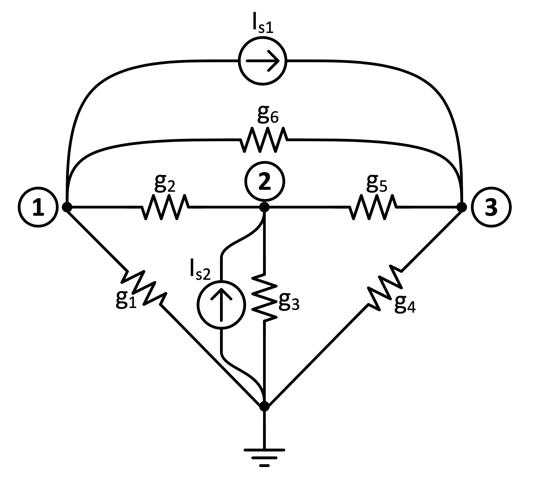 Figure 1.9. Circuit containing conductances and current sources.The nodal equations are shown below. They are of the form G.v = Is, where G is the conductance matrix, v is the vector of node voltages, and Is is the source vector. Figure 1.10 shows a similar circuit containing two floating voltage sources. Hence, direct nodal analysis cannot be used. Using the modified nodal analysis, the augmented nodal equations (1.14) result, which need to be solved for the node voltages and the currents is1 and is3  flowing  through the voltage sources.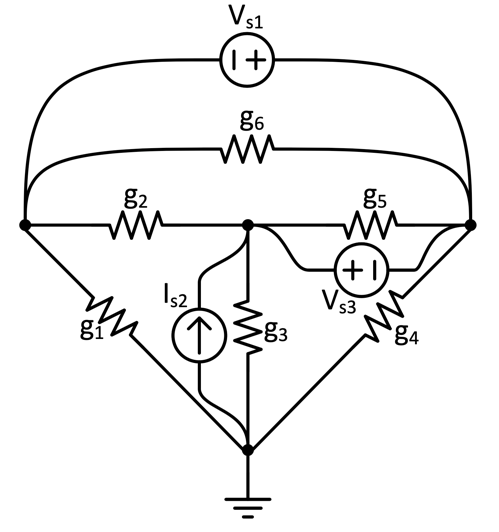 Figure 1.10. Circuit with two floating voltage sources.Sometimes, a floating voltage source has an impedance in series. Then, it can be transformed into a floating current source using Norton’s equivalent circuit (Fig. 1.11). This allows using simple node analysis of the circuit. 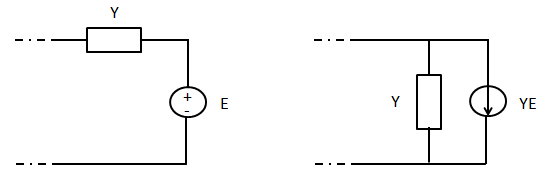 Figure 1.11: Norton’s equivalenceExample: Fig.1.12 shows a ladder network, built from an alternation of series and shunt branches. Such circuits are used extensively in passive filters. They also play an important role in the design of analog-to-digital and digital-to-analog data converters, as well as in the modeling of interconnects on an integrated circuit or printed circuit board. We assume that the circuit is linear and time-invariant.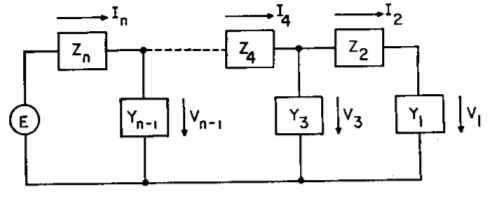 Redraw with currents shown in wires and voltages with +/-.Figure 1.12: Ladder network.By applying KVL and KCL alternatively starting with the input branch and working forwards, the equationsresult. This is a set of n linear equations in the n unknowns . The coefficient matrix has a special tridiagonal form, which allows a simple iterative algorithm for finding all unknowns [T.R. Bashkow, IRE Trans on Circuit Theory, June 1961]. From these, the remaining variables can be found from the branch relations. The solution process has a simple physical interpretation. Assume that the output voltage V1 is known, and is equal to 1 volt, and that we need to find the input voltage E1 for this output voltage. Then, starting with the output branch, and working backwards, we can find all unknowns one at a time. Thus, I2. Next, we find . Then, , etc.  …, until Vn-1 and finally In are found. Then, the “unknown” input source is given by . At this point, we know the transfer function . Since the circuit is linear, all actual voltages and currents can be obtained by multiplying the calculated values by . An important example of a ladder network is the R-2R ladder, shown in Fig. 1.13. Analysis using Bashkow’s method gives V1  = 1 , V3 = 2, V5  = 4, … Thus, the node voltages and the currents flowing in the 2R resistors are both binary weighted. This property of the circuit makes it a useful stage in digital-to-analog converters (DACs) [Carusone book]. Note that an even simpler way to analyze the R-2R ladder is to realize that the resistance seen to the right of each floating node is 2R, while that seen to the left of the node is R. Thus, the circuit acts as a cascade of voltage and current dividers, scaling all quantities by powers of 2. 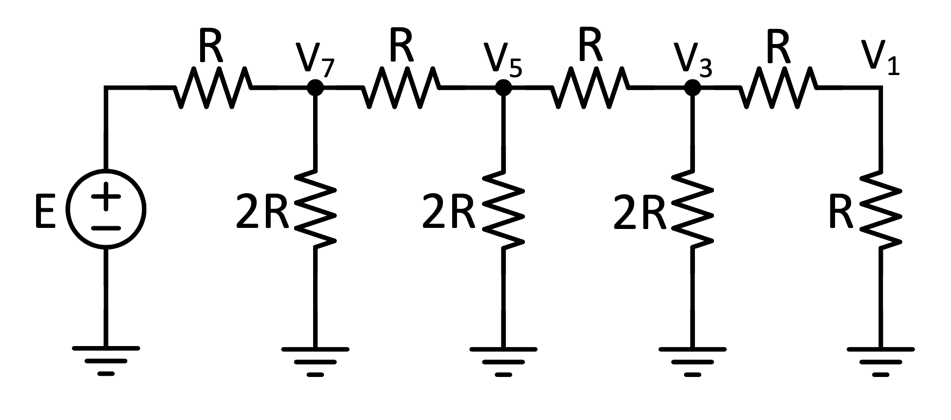 Figure 1.13: The R-2R ladder.